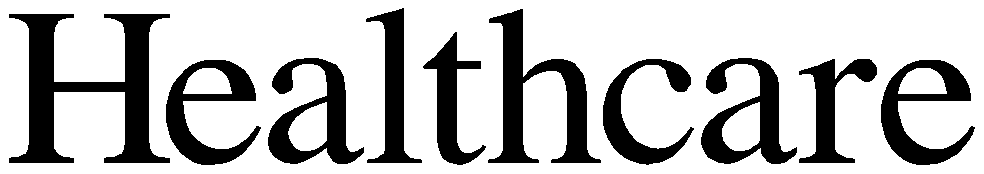 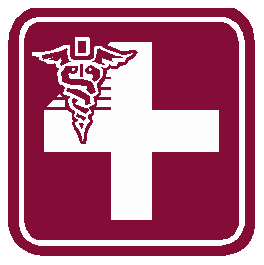 MEDICATION APPEAL REQUESTINSTRUCTIONS:•   Complete the form below. Fields with an asterisk (*) are required.Include:               Optum Rx denial letter*   Letter of appeal explaining why medication is necessary*  Supporting clinical documentation* Mail or Fax completed form and attachments to:Prime Healthcare Attn: EHP/RX Appeal Fax: 833-679-4289Mail: 3480 E. Guasti Rd.           Ontario, CA 91761 For assistance, please contact Prime Healthcare Customer Service: 877-234-5227  Provider Information Patient Information Medication Information       Description of Dispute and Requested Outcome/500-character limit (Additional documentation may be attached as    needed) *__________________________________      _______________________________   _________________________________Contact Name                                                   Title                                                         Phone Number    __________________________________      _______________________________   _________________________________Signature                                                           Date                                                         Fax Number Provider Name*Provider Address* Patient Name*Date of Birth*Medication Name* Strength/Dosage*